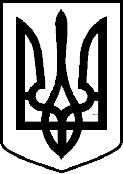 ЧОРТКІВСЬКА	МІСЬКА	РАДА______________ СЕСІЯ ВОСЬМОГО СКЛИКАННЯ РІШЕННЯ (ПРОЕКТ)___  червня 2023 року	№ _____м. ЧортківПро присвоєння звання «Почесний громадянин міста Чорткова»Розглянувши клопотання міського голови Володимира Шматька, відповідно до Положення про присвоєння звання «Почесний громадянин міста Чорткова», затвердженого рішенням міської ради від 4 лютого 2022 року № 936 з внесеними змінами, керуючись статтею 26 Закону України «Про місцеве самоврядування в Україні», міська радаВИРІШИЛА:	1. За вірність військовій присязі, особисту мужність, самовідданість та героїзм, виявлені під час виконання бойових завдань на сході України, а також вагомий особистий внесок у забезпеченні суверенітету і територіальної цілісності України  Присвоїти  звання «Почесний громадянин міста Чорткова» посмертно:Ткачуку Тарасу Володимировичу – солдату, третього єгерського батальйону в/ч А-4056. Петришину Олександру Ярославовичу – сержанту, старшому стрільцю механізованої роти в/ч А-4279. Жолондеку Сергію Мирославовичу – солдату, стрільцю парашутно-десантного батальйону в/ч А -1126. Мальованому Сергію Васильовичу – солдату,  водію стрілецької роти в/ч А-7167. Лісовому Петру Романовичу – солдату, навіднику зенітно-артилерійського відділу в/ч А-7167. Філіповичу Дмитру Вікторовичу – солдату, розвіднику розвідувального взводу механізованого батальйону в/ч А-7014. Кійонку Роману Казимировичу – молодшому сержанту, командиру стрілецького відділення в/ч А-7167. Мяковському Віктору Степановичу – солдату, водію гармати в/ч А-2943. Чілікіну Сергію Володимировичу – сержанту, водію взводу протитанкових керованих ракет в/ч А-4248.Побігуну Ігорю Михайловичу – молодшому сержанту, стрільцю-санітарно єгерського батальйону  в/ч А-4056Карпінському Богдану Андрійовичу – солдату, водію взводу протитанкових керованих ракет в/ч А-4248.Скобліну Андрію Анатолійовичу – солдату, радіомінеру інженерно- саперного взводу в/ч А-1962.Вітіву Володимиру Петровичу – солдату, водію стрілецької роти в/ч А-4248. Подстрігаїву Миколі Володимировичу – солдату, радіотелеграфісту в/ч А-0998.Гуменюку Олегу Мирославовичу – старшині, командиру гармати артилерійського дивізіону в/ч А-3215.Романову Сергію Володимировичу – солдату, стрільцю десантно-штурмового батальйону в/ч А-0224.Бублику Ігорю Омеляновичу – солдату, навіднику відділення кулеметного взводу стрілецької роти в/ч А-4856.	2. Відзнаку та посвідчення «Почесного громадянина міста Чорткова» вручити під час святкування Дня міста Чорткова __ _________ 2023 року.	3. Ім’я Ткачука Тараса Володимировича, Петришина Олександра Ярославовича, Жолондека Сергія Мирославовича, Мальованого Сергія Васильовича, Лісового Петра Романовича, Філіповича Дмитра Вікторовича, Кійонка Романа Казимировича, Мяковського Віктора Степановича, Чілікіна Сергія Володимировича, Побігуна Ігоря Михайловича, Карпінського Богдана Андрійовича, Скобліна Андрія Анатолійовича, Вітіва Володимира Петровича, Подстрігаїва Миколи Володимировича, Гуменюка Олега Мирославовича, Романова Сергія Володимировича та Бублика Ігоря Омеляновича занести до «Книги Почесних громадян міста Чорткова».4. Дане рішення набуває чинності з моменту його оголошення на урочистій церемонії присвоєння звання «Почесний громадянин міста Чорткова».	5. Рішення оприлюднити на офіційному сайті Чортківської міської ради.	6. Контроль за виконанням даного рішення покласти на секретаря міськоїради Дзиндру Я.П. та постійну комісію міської ради з питань депутатської етики та законності.Міський голова	     Володимир ШМАТЬКО